Domáce úlohy z matematiky od 8.3. 2021 do 12.3. 2021 IV.BVypracovala: Mgr. Erika StankováMeno:_______________________________________________________________________Spočítaj geometrické útvary v rámčekoch a zapíš ich počet číslom.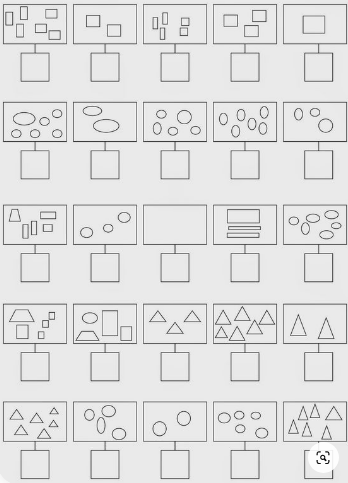 Domáce úlohy z matematiky od 8.3. 2021 do 12.3. 2021 IV.BMeno:_______________________________________________________________________Vyfarbi správny počet cukríkov.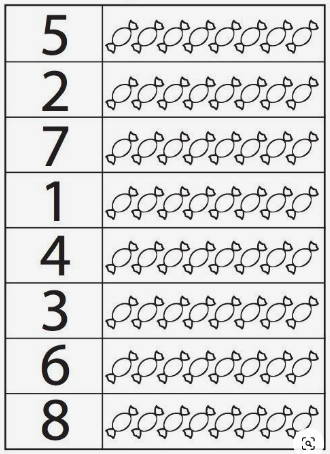 Domáce úlohy z matematiky od 8.3. 2021 do 12.3. 2021 IV.BMeno:_____________________________________________________________________Zostav príklad podľa obrázkov a vypočítaj.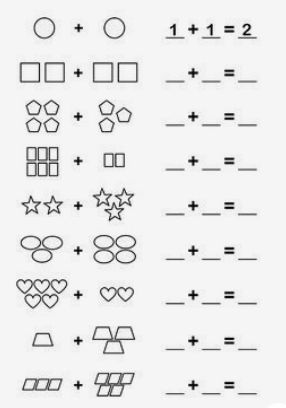 Domáce úlohy z matematiky od 8.3. 2021 do 12.3. 2021 IV.BMeno:_____________________________________________________________________Napíš do domčekov ktoré číslo je PRED a ZA číslom v prostrednom domčeku. 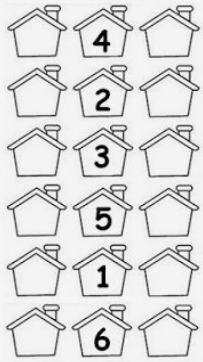 2. Domčeky si vyfarbi tak, aby rovnaké čísla boli vyfarbené rovnakou farbičkou.Domáce úlohy z matematiky od 8.3. 2021 do 12.3. 2021 IV.BMeno:_____________________________________________________________________Porovnaj počet bodiek na kockách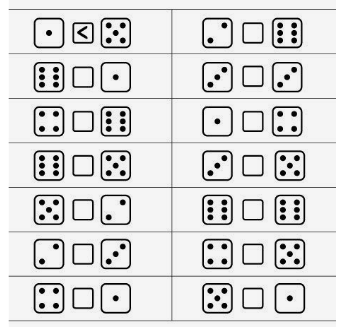 Porovnaj čísla.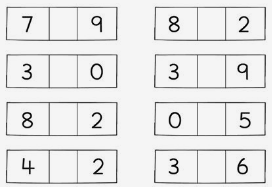 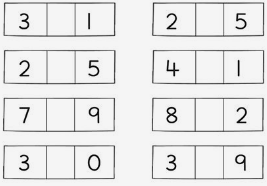 